ZASADY SKUTECZNEJ i PRZYJEMNEJ NAUKI W DOMUWstawaj o stałej godzinie i ucz się w stałych godzinach np. wstaje codziennie o 8:00 i zasiadam do nauki o 9:00 – najlepsza aktywność mózgu jest w godzinach porannychZadbaj o porządek w miejscu nauki – czyste biurko oraz wywietrzone pomieszczeniePostaraj się nie mieć wokół siebie rozpraszaczy – konsole, telewizor, telefon (pamiętaj, aby wyciszyć) czy inne rzeczy które mogą odwracać Twoją uwagę od naukiZaplanuj sobie czego dziś będziesz uczył – zacznij od zadań według Ciebie trudniejszych po te łatwiejszeRób sobie przerwy od nauki – podczas przerw rozciągnij się, pooddychaj świeżym powietrzem, napij się wody oraz zjedz zdrową przekąskę (np. orzechy włoskie wspomagają pracę mózgu)Pamiętaj, że nie jesteś sam/sama, zawsze możesz poprosić kogoś o pomoc – rodziców, rodzeństwo czy zadzwonić do nauczyciela 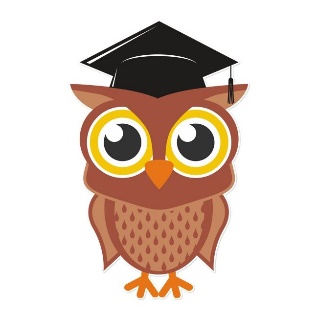 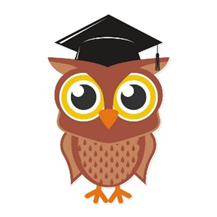 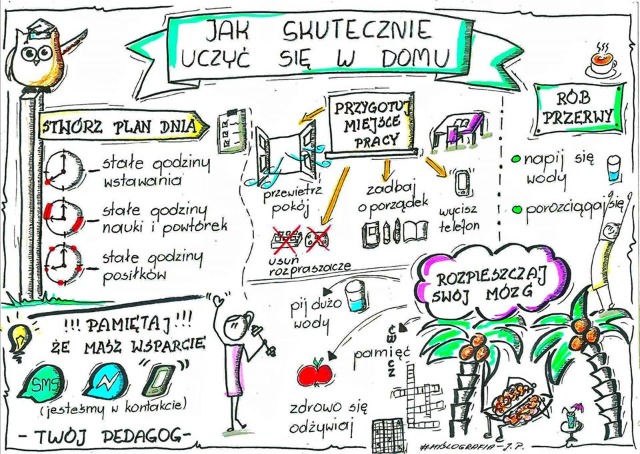 